四川航空旅行社有限公司锦华分公司团队/散客确认书打印日期：2021/5/13 17:19:04甲方内江建华内江建华联系人袁伟联系电话--乙方四川航空旅行社有限公司锦华分公司四川航空旅行社有限公司锦华分公司联系人李好联系电话1884826960118848269601团期编号191111A20210513-B191111A20210513-B产品名称内江建华四面山两日游内江建华四面山两日游内江建华四面山两日游内江建华四面山两日游发团日期2021-05-132021-05-13回团日期2021-05-14参团人数52(52大)52(52大)旅客名单旅客名单旅客名单旅客名单旅客名单旅客名单旅客名单旅客名单姓名证件号码证件号码联系电话姓名证件号码证件号码联系电话1、苏英51100219570701122951100219570701122913551537687（苏）2、邓吉康5110021956040903155110021956040903153、杨利林511002194408061547511002194408061547135416248974、张燕菊5110251950101708815110251950101708815、杨志华51100219590114062251100219590114062213708257058（杨志华）6、周树林5110021957062006185110021957062006187、周金德5110211955112759775110211955112759778、廖迎春5110211955102159805110211955102159809、杨天佑51100219540701281X51100219540701281X10、郑天兰51100219480610282651100219480610282611、刘亚贤51100219521003124051100219521003124012、吕凤琴51100219590901152651100219590901152613、熊森51102619450910021951102619450910021914、罗从华51101119520507414651101119520507414615、郭登德51100219570413223651100219570413223616、袁华容51100219511031062151100219511031062117、姚明福51100219530726221351100219530726221318、许光友51100219551127151251100219551127151219、罗萍51100219580419032951100219580419032920、傅转华51100219530705001851100219530705001821、胡亚群51100219580402282751100219580402282722、吕凤荣51100219470624124751100219470624124723、杨家蓉5110021952040815405110021952040815401306434086324、王大全51100219491114153651100219491114153625、崔治章51100219460509151851100219460509151826、曾翠琴51100219480120152651100219480120152627、唐子容51100219530324152X51100219530324152X28、曾淑芳51100219470923152X51100219470923152X29、邓淑华51100219470206152151100219470206152130、陈贵全51100219451001151151100219451001151131、魏召玉51100219460211156051100219460211156032、谢大明5110021945112515175110021945112515171399055848833、吕美兰51100219480923152751100219480923152734、张昌贵5110021954122300105110021954122300101340832503735、王家其5110021956110212115110021956110212111838321393536、唐荣秀51102819631023086X51102819631023086X梁萍一起37、林淑琼5101111955122150625101111955122150621368405348738、赵明5110021956052332185110021956052332181588483181839、陈清海511021195507294294511021195507294294梁萍一起40、李华明51102119550321429351102119550321429341、彭正策51100219570216321551100219570216321542、李朝芬51102119520229586X51102119520229586X1524486131243、刘菊芳51102119520727586851102119520727586844、徐大秀51102519461206754551102519461206754545、钟淑芳51102119530401588151102119530401588146、李声达5110021963061900135110021963061900131582870763647、陶志彬5122251953101756005122251953101756001508200066648、周兴祥51222519560814649051222519560814649049、曾友仙51102119561207358151102119561207358150、王知成511021194911203572511021194911203572重要提示：请仔细检查，名单一旦出错不可更改，只能退票后重买，造成损失，我社不予负责，出票名单以贵社提供的客人名单为准；具体航班时间及行程内容请参照出团通知。重要提示：请仔细检查，名单一旦出错不可更改，只能退票后重买，造成损失，我社不予负责，出票名单以贵社提供的客人名单为准；具体航班时间及行程内容请参照出团通知。重要提示：请仔细检查，名单一旦出错不可更改，只能退票后重买，造成损失，我社不予负责，出票名单以贵社提供的客人名单为准；具体航班时间及行程内容请参照出团通知。重要提示：请仔细检查，名单一旦出错不可更改，只能退票后重买，造成损失，我社不予负责，出票名单以贵社提供的客人名单为准；具体航班时间及行程内容请参照出团通知。重要提示：请仔细检查，名单一旦出错不可更改，只能退票后重买，造成损失，我社不予负责，出票名单以贵社提供的客人名单为准；具体航班时间及行程内容请参照出团通知。重要提示：请仔细检查，名单一旦出错不可更改，只能退票后重买，造成损失，我社不予负责，出票名单以贵社提供的客人名单为准；具体航班时间及行程内容请参照出团通知。重要提示：请仔细检查，名单一旦出错不可更改，只能退票后重买，造成损失，我社不予负责，出票名单以贵社提供的客人名单为准；具体航班时间及行程内容请参照出团通知。重要提示：请仔细检查，名单一旦出错不可更改，只能退票后重买，造成损失，我社不予负责，出票名单以贵社提供的客人名单为准；具体航班时间及行程内容请参照出团通知。费用明细费用明细费用明细费用明细费用明细费用明细费用明细费用明细序号项目项目数量单价小计备注备注1成人成人52108.005616.00合计总金额：伍仟陆佰壹拾陆元整总金额：伍仟陆佰壹拾陆元整总金额：伍仟陆佰壹拾陆元整总金额：伍仟陆佰壹拾陆元整5616.005616.005616.00请将款项汇入我社指定账户并传汇款凭证，如向非指定或员工个人账户等汇款，不作为团款确认，且造成的损失我社概不负责；出团前须结清所有费用！请将款项汇入我社指定账户并传汇款凭证，如向非指定或员工个人账户等汇款，不作为团款确认，且造成的损失我社概不负责；出团前须结清所有费用！请将款项汇入我社指定账户并传汇款凭证，如向非指定或员工个人账户等汇款，不作为团款确认，且造成的损失我社概不负责；出团前须结清所有费用！请将款项汇入我社指定账户并传汇款凭证，如向非指定或员工个人账户等汇款，不作为团款确认，且造成的损失我社概不负责；出团前须结清所有费用！请将款项汇入我社指定账户并传汇款凭证，如向非指定或员工个人账户等汇款，不作为团款确认，且造成的损失我社概不负责；出团前须结清所有费用！请将款项汇入我社指定账户并传汇款凭证，如向非指定或员工个人账户等汇款，不作为团款确认，且造成的损失我社概不负责；出团前须结清所有费用！请将款项汇入我社指定账户并传汇款凭证，如向非指定或员工个人账户等汇款，不作为团款确认，且造成的损失我社概不负责；出团前须结清所有费用！请将款项汇入我社指定账户并传汇款凭证，如向非指定或员工个人账户等汇款，不作为团款确认，且造成的损失我社概不负责；出团前须结清所有费用！账户信息账户信息账户信息账户信息账户信息账户信息账户信息账户信息支付宝账号13408518167支付宝账号13408518167支付宝账号13408518167邹丽秀邹丽秀---成都市青羊区青羊工业园区支行成都市青羊区青羊工业园区支行成都市青羊区青羊工业园区支行邹丽秀邹丽秀622848046928666677862284804692866667786228480469286666778行程安排行程安排行程安排行程安排行程安排行程安排行程安排行程安排2021/05/13Day 1： 当地巴士2.5小时四面山            宿：江津Day 1： 当地巴士2.5小时四面山            宿：江津Day 1： 当地巴士2.5小时四面山            宿：江津Day 1： 当地巴士2.5小时四面山            宿：江津Day 1： 当地巴士2.5小时四面山            宿：江津Day 1： 当地巴士2.5小时四面山            宿：江津Day 1： 当地巴士2.5小时四面山            宿：江津2021/05/13 上午指定地点出发前往四面山，后赴【四面山风景区】，【四面山风景区】国家AAAAA级旅游景区，国家级重点风景名胜区，国家生态旅游示范区，中国森林氧吧，中国最美十大瀑布，中国最美十大森林公园，中国网民最关注十大景区，中国十大自驾游宿营地，中国风景名胜区摄影基，影响世界的中国文化旅游名景。◆抵达后进入景区换成景区中转车，前往神州第一高台瀑布—望乡台大瀑布（游览时间不低于1个小时）【望乡台大瀑布】高达152米，宽约35米，为全国之最，飞珠溅玉，直挂九天，气势极为不凡；攀望乡台栈道，于望乡岩享受一览云天的开阔之感。晚餐后，自由活动。前往游览深山峡谷【水口寺】（游览时间不低于1.5个小时）。【水口寺】赏婀娜秀美的水口寺瀑布，高94米，悬挂在一个天然洞穴下，景象奇特；观十里峡谷风光，大佛岩、醒狮岩、层层叠叠的三道拐瀑布等景观；◆后前往土地岩（游览时间不低于1个小时）风景区【土地岩】有5000多年历史的灰千岩原始巴人壁画，此处可攀土地岩栈道，观峡谷风情，看丹霞地貌，远望瀑布—此瀑布宛如一条洁白的哈达，悬垂于绿树红岩之中。瀑布高约89米，宽约9米。三面赤壁环回，将银瀑揉成簇簇絮团，斜飘深谷，形成节节梯形水帘，阳光射水雾，彩虹凌空，烟雾满谷，蔚为奇观。 上午指定地点出发前往四面山，后赴【四面山风景区】，【四面山风景区】国家AAAAA级旅游景区，国家级重点风景名胜区，国家生态旅游示范区，中国森林氧吧，中国最美十大瀑布，中国最美十大森林公园，中国网民最关注十大景区，中国十大自驾游宿营地，中国风景名胜区摄影基，影响世界的中国文化旅游名景。◆抵达后进入景区换成景区中转车，前往神州第一高台瀑布—望乡台大瀑布（游览时间不低于1个小时）【望乡台大瀑布】高达152米，宽约35米，为全国之最，飞珠溅玉，直挂九天，气势极为不凡；攀望乡台栈道，于望乡岩享受一览云天的开阔之感。晚餐后，自由活动。前往游览深山峡谷【水口寺】（游览时间不低于1.5个小时）。【水口寺】赏婀娜秀美的水口寺瀑布，高94米，悬挂在一个天然洞穴下，景象奇特；观十里峡谷风光，大佛岩、醒狮岩、层层叠叠的三道拐瀑布等景观；◆后前往土地岩（游览时间不低于1个小时）风景区【土地岩】有5000多年历史的灰千岩原始巴人壁画，此处可攀土地岩栈道，观峡谷风情，看丹霞地貌，远望瀑布—此瀑布宛如一条洁白的哈达，悬垂于绿树红岩之中。瀑布高约89米，宽约9米。三面赤壁环回，将银瀑揉成簇簇絮团，斜飘深谷，形成节节梯形水帘，阳光射水雾，彩虹凌空，烟雾满谷，蔚为奇观。 上午指定地点出发前往四面山，后赴【四面山风景区】，【四面山风景区】国家AAAAA级旅游景区，国家级重点风景名胜区，国家生态旅游示范区，中国森林氧吧，中国最美十大瀑布，中国最美十大森林公园，中国网民最关注十大景区，中国十大自驾游宿营地，中国风景名胜区摄影基，影响世界的中国文化旅游名景。◆抵达后进入景区换成景区中转车，前往神州第一高台瀑布—望乡台大瀑布（游览时间不低于1个小时）【望乡台大瀑布】高达152米，宽约35米，为全国之最，飞珠溅玉，直挂九天，气势极为不凡；攀望乡台栈道，于望乡岩享受一览云天的开阔之感。晚餐后，自由活动。前往游览深山峡谷【水口寺】（游览时间不低于1.5个小时）。【水口寺】赏婀娜秀美的水口寺瀑布，高94米，悬挂在一个天然洞穴下，景象奇特；观十里峡谷风光，大佛岩、醒狮岩、层层叠叠的三道拐瀑布等景观；◆后前往土地岩（游览时间不低于1个小时）风景区【土地岩】有5000多年历史的灰千岩原始巴人壁画，此处可攀土地岩栈道，观峡谷风情，看丹霞地貌，远望瀑布—此瀑布宛如一条洁白的哈达，悬垂于绿树红岩之中。瀑布高约89米，宽约9米。三面赤壁环回，将银瀑揉成簇簇絮团，斜飘深谷，形成节节梯形水帘，阳光射水雾，彩虹凌空，烟雾满谷，蔚为奇观。 上午指定地点出发前往四面山，后赴【四面山风景区】，【四面山风景区】国家AAAAA级旅游景区，国家级重点风景名胜区，国家生态旅游示范区，中国森林氧吧，中国最美十大瀑布，中国最美十大森林公园，中国网民最关注十大景区，中国十大自驾游宿营地，中国风景名胜区摄影基，影响世界的中国文化旅游名景。◆抵达后进入景区换成景区中转车，前往神州第一高台瀑布—望乡台大瀑布（游览时间不低于1个小时）【望乡台大瀑布】高达152米，宽约35米，为全国之最，飞珠溅玉，直挂九天，气势极为不凡；攀望乡台栈道，于望乡岩享受一览云天的开阔之感。晚餐后，自由活动。前往游览深山峡谷【水口寺】（游览时间不低于1.5个小时）。【水口寺】赏婀娜秀美的水口寺瀑布，高94米，悬挂在一个天然洞穴下，景象奇特；观十里峡谷风光，大佛岩、醒狮岩、层层叠叠的三道拐瀑布等景观；◆后前往土地岩（游览时间不低于1个小时）风景区【土地岩】有5000多年历史的灰千岩原始巴人壁画，此处可攀土地岩栈道，观峡谷风情，看丹霞地貌，远望瀑布—此瀑布宛如一条洁白的哈达，悬垂于绿树红岩之中。瀑布高约89米，宽约9米。三面赤壁环回，将银瀑揉成簇簇絮团，斜飘深谷，形成节节梯形水帘，阳光射水雾，彩虹凌空，烟雾满谷，蔚为奇观。 上午指定地点出发前往四面山，后赴【四面山风景区】，【四面山风景区】国家AAAAA级旅游景区，国家级重点风景名胜区，国家生态旅游示范区，中国森林氧吧，中国最美十大瀑布，中国最美十大森林公园，中国网民最关注十大景区，中国十大自驾游宿营地，中国风景名胜区摄影基，影响世界的中国文化旅游名景。◆抵达后进入景区换成景区中转车，前往神州第一高台瀑布—望乡台大瀑布（游览时间不低于1个小时）【望乡台大瀑布】高达152米，宽约35米，为全国之最，飞珠溅玉，直挂九天，气势极为不凡；攀望乡台栈道，于望乡岩享受一览云天的开阔之感。晚餐后，自由活动。前往游览深山峡谷【水口寺】（游览时间不低于1.5个小时）。【水口寺】赏婀娜秀美的水口寺瀑布，高94米，悬挂在一个天然洞穴下，景象奇特；观十里峡谷风光，大佛岩、醒狮岩、层层叠叠的三道拐瀑布等景观；◆后前往土地岩（游览时间不低于1个小时）风景区【土地岩】有5000多年历史的灰千岩原始巴人壁画，此处可攀土地岩栈道，观峡谷风情，看丹霞地貌，远望瀑布—此瀑布宛如一条洁白的哈达，悬垂于绿树红岩之中。瀑布高约89米，宽约9米。三面赤壁环回，将银瀑揉成簇簇絮团，斜飘深谷，形成节节梯形水帘，阳光射水雾，彩虹凌空，烟雾满谷，蔚为奇观。 上午指定地点出发前往四面山，后赴【四面山风景区】，【四面山风景区】国家AAAAA级旅游景区，国家级重点风景名胜区，国家生态旅游示范区，中国森林氧吧，中国最美十大瀑布，中国最美十大森林公园，中国网民最关注十大景区，中国十大自驾游宿营地，中国风景名胜区摄影基，影响世界的中国文化旅游名景。◆抵达后进入景区换成景区中转车，前往神州第一高台瀑布—望乡台大瀑布（游览时间不低于1个小时）【望乡台大瀑布】高达152米，宽约35米，为全国之最，飞珠溅玉，直挂九天，气势极为不凡；攀望乡台栈道，于望乡岩享受一览云天的开阔之感。晚餐后，自由活动。前往游览深山峡谷【水口寺】（游览时间不低于1.5个小时）。【水口寺】赏婀娜秀美的水口寺瀑布，高94米，悬挂在一个天然洞穴下，景象奇特；观十里峡谷风光，大佛岩、醒狮岩、层层叠叠的三道拐瀑布等景观；◆后前往土地岩（游览时间不低于1个小时）风景区【土地岩】有5000多年历史的灰千岩原始巴人壁画，此处可攀土地岩栈道，观峡谷风情，看丹霞地貌，远望瀑布—此瀑布宛如一条洁白的哈达，悬垂于绿树红岩之中。瀑布高约89米，宽约9米。三面赤壁环回，将银瀑揉成簇簇絮团，斜飘深谷，形成节节梯形水帘，阳光射水雾，彩虹凌空，烟雾满谷，蔚为奇观。 上午指定地点出发前往四面山，后赴【四面山风景区】，【四面山风景区】国家AAAAA级旅游景区，国家级重点风景名胜区，国家生态旅游示范区，中国森林氧吧，中国最美十大瀑布，中国最美十大森林公园，中国网民最关注十大景区，中国十大自驾游宿营地，中国风景名胜区摄影基，影响世界的中国文化旅游名景。◆抵达后进入景区换成景区中转车，前往神州第一高台瀑布—望乡台大瀑布（游览时间不低于1个小时）【望乡台大瀑布】高达152米，宽约35米，为全国之最，飞珠溅玉，直挂九天，气势极为不凡；攀望乡台栈道，于望乡岩享受一览云天的开阔之感。晚餐后，自由活动。前往游览深山峡谷【水口寺】（游览时间不低于1.5个小时）。【水口寺】赏婀娜秀美的水口寺瀑布，高94米，悬挂在一个天然洞穴下，景象奇特；观十里峡谷风光，大佛岩、醒狮岩、层层叠叠的三道拐瀑布等景观；◆后前往土地岩（游览时间不低于1个小时）风景区【土地岩】有5000多年历史的灰千岩原始巴人壁画，此处可攀土地岩栈道，观峡谷风情，看丹霞地貌，远望瀑布—此瀑布宛如一条洁白的哈达，悬垂于绿树红岩之中。瀑布高约89米，宽约9米。三面赤壁环回，将银瀑揉成簇簇絮团，斜飘深谷，形成节节梯形水帘，阳光射水雾，彩虹凌空，烟雾满谷，蔚为奇观。2021/05/13早餐：早餐：不含；午餐：午餐：不含；晚餐：晚餐：含；住宿：住宿：含早餐：早餐：不含；午餐：午餐：不含；晚餐：晚餐：含；住宿：住宿：含早餐：早餐：不含；午餐：午餐：不含；晚餐：晚餐：含；住宿：住宿：含早餐：早餐：不含；午餐：午餐：不含；晚餐：晚餐：含；住宿：住宿：含早餐：早餐：不含；午餐：午餐：不含；晚餐：晚餐：含；住宿：住宿：含早餐：早餐：不含；午餐：午餐：不含；晚餐：晚餐：含；住宿：住宿：含早餐：早餐：不含；午餐：午餐：不含；晚餐：晚餐：含；住宿：住宿：含2021/05/14ay 2 : 四面山巴士2.5小时当地                      （含早餐）ay 2 : 四面山巴士2.5小时当地                      （含早餐）ay 2 : 四面山巴士2.5小时当地                      （含早餐）ay 2 : 四面山巴士2.5小时当地                      （含早餐）ay 2 : 四面山巴士2.5小时当地                      （含早餐）ay 2 : 四面山巴士2.5小时当地                      （含早餐）ay 2 : 四面山巴士2.5小时当地                      （含早餐）2021/05/14◆早餐后参加皮革推荐会，结束后前往【中山古镇】【中山古镇】俗称三合场，又名龙洞场，位于重庆市江津区南部的笋溪河畔，北距江津城区56公里，重庆市渝中区96公里，东距綦（Qí）江区城区 [1]  约50公里，南距贵州习水90公里，西距四川泸州市区120公里。古镇融于渝川黔生态旅游金三角，系大娄山余脉，境内有国家级大圆洞森林公园，是国家重点风景名胜区——四面山的北大门，紧邻佛宝国家风景区和四川福宝古镇。全镇幅员面积156平方公里，耕地面积2052亩，地形南高北低，海拔高度为265米1442米起伏；日照时间长，无霜期为260至300天；镇域森林面积达15万亩，是地球同纬度地区唯一幸存的原始常绿乔木阔叶林和针叶林混生带，植被繁茂，生态良好。古镇历史悠久，据南宋《清溪龙洞题名》碑刻记载（公元1151年），龙洞场可考历史858年；清朝康熙33年设行政办事机构——笋里十二都；光绪年间将原龙洞场、老场、马桑垭场合并成三合场，经几次建制调整后为中山镇，2002年批准为重庆市历史文化名镇，2004年评为重庆市楹联之镇，2005年批准为中国历史文化名镇。2015年6月5日，重庆市中山镇荣获“ 第三届中国最美小镇”。   ◆早餐后参加皮革推荐会，结束后前往【中山古镇】【中山古镇】俗称三合场，又名龙洞场，位于重庆市江津区南部的笋溪河畔，北距江津城区56公里，重庆市渝中区96公里，东距綦（Qí）江区城区 [1]  约50公里，南距贵州习水90公里，西距四川泸州市区120公里。古镇融于渝川黔生态旅游金三角，系大娄山余脉，境内有国家级大圆洞森林公园，是国家重点风景名胜区——四面山的北大门，紧邻佛宝国家风景区和四川福宝古镇。全镇幅员面积156平方公里，耕地面积2052亩，地形南高北低，海拔高度为265米1442米起伏；日照时间长，无霜期为260至300天；镇域森林面积达15万亩，是地球同纬度地区唯一幸存的原始常绿乔木阔叶林和针叶林混生带，植被繁茂，生态良好。古镇历史悠久，据南宋《清溪龙洞题名》碑刻记载（公元1151年），龙洞场可考历史858年；清朝康熙33年设行政办事机构——笋里十二都；光绪年间将原龙洞场、老场、马桑垭场合并成三合场，经几次建制调整后为中山镇，2002年批准为重庆市历史文化名镇，2004年评为重庆市楹联之镇，2005年批准为中国历史文化名镇。2015年6月5日，重庆市中山镇荣获“ 第三届中国最美小镇”。   ◆早餐后参加皮革推荐会，结束后前往【中山古镇】【中山古镇】俗称三合场，又名龙洞场，位于重庆市江津区南部的笋溪河畔，北距江津城区56公里，重庆市渝中区96公里，东距綦（Qí）江区城区 [1]  约50公里，南距贵州习水90公里，西距四川泸州市区120公里。古镇融于渝川黔生态旅游金三角，系大娄山余脉，境内有国家级大圆洞森林公园，是国家重点风景名胜区——四面山的北大门，紧邻佛宝国家风景区和四川福宝古镇。全镇幅员面积156平方公里，耕地面积2052亩，地形南高北低，海拔高度为265米1442米起伏；日照时间长，无霜期为260至300天；镇域森林面积达15万亩，是地球同纬度地区唯一幸存的原始常绿乔木阔叶林和针叶林混生带，植被繁茂，生态良好。古镇历史悠久，据南宋《清溪龙洞题名》碑刻记载（公元1151年），龙洞场可考历史858年；清朝康熙33年设行政办事机构——笋里十二都；光绪年间将原龙洞场、老场、马桑垭场合并成三合场，经几次建制调整后为中山镇，2002年批准为重庆市历史文化名镇，2004年评为重庆市楹联之镇，2005年批准为中国历史文化名镇。2015年6月5日，重庆市中山镇荣获“ 第三届中国最美小镇”。   ◆早餐后参加皮革推荐会，结束后前往【中山古镇】【中山古镇】俗称三合场，又名龙洞场，位于重庆市江津区南部的笋溪河畔，北距江津城区56公里，重庆市渝中区96公里，东距綦（Qí）江区城区 [1]  约50公里，南距贵州习水90公里，西距四川泸州市区120公里。古镇融于渝川黔生态旅游金三角，系大娄山余脉，境内有国家级大圆洞森林公园，是国家重点风景名胜区——四面山的北大门，紧邻佛宝国家风景区和四川福宝古镇。全镇幅员面积156平方公里，耕地面积2052亩，地形南高北低，海拔高度为265米1442米起伏；日照时间长，无霜期为260至300天；镇域森林面积达15万亩，是地球同纬度地区唯一幸存的原始常绿乔木阔叶林和针叶林混生带，植被繁茂，生态良好。古镇历史悠久，据南宋《清溪龙洞题名》碑刻记载（公元1151年），龙洞场可考历史858年；清朝康熙33年设行政办事机构——笋里十二都；光绪年间将原龙洞场、老场、马桑垭场合并成三合场，经几次建制调整后为中山镇，2002年批准为重庆市历史文化名镇，2004年评为重庆市楹联之镇，2005年批准为中国历史文化名镇。2015年6月5日，重庆市中山镇荣获“ 第三届中国最美小镇”。   ◆早餐后参加皮革推荐会，结束后前往【中山古镇】【中山古镇】俗称三合场，又名龙洞场，位于重庆市江津区南部的笋溪河畔，北距江津城区56公里，重庆市渝中区96公里，东距綦（Qí）江区城区 [1]  约50公里，南距贵州习水90公里，西距四川泸州市区120公里。古镇融于渝川黔生态旅游金三角，系大娄山余脉，境内有国家级大圆洞森林公园，是国家重点风景名胜区——四面山的北大门，紧邻佛宝国家风景区和四川福宝古镇。全镇幅员面积156平方公里，耕地面积2052亩，地形南高北低，海拔高度为265米1442米起伏；日照时间长，无霜期为260至300天；镇域森林面积达15万亩，是地球同纬度地区唯一幸存的原始常绿乔木阔叶林和针叶林混生带，植被繁茂，生态良好。古镇历史悠久，据南宋《清溪龙洞题名》碑刻记载（公元1151年），龙洞场可考历史858年；清朝康熙33年设行政办事机构——笋里十二都；光绪年间将原龙洞场、老场、马桑垭场合并成三合场，经几次建制调整后为中山镇，2002年批准为重庆市历史文化名镇，2004年评为重庆市楹联之镇，2005年批准为中国历史文化名镇。2015年6月5日，重庆市中山镇荣获“ 第三届中国最美小镇”。   ◆早餐后参加皮革推荐会，结束后前往【中山古镇】【中山古镇】俗称三合场，又名龙洞场，位于重庆市江津区南部的笋溪河畔，北距江津城区56公里，重庆市渝中区96公里，东距綦（Qí）江区城区 [1]  约50公里，南距贵州习水90公里，西距四川泸州市区120公里。古镇融于渝川黔生态旅游金三角，系大娄山余脉，境内有国家级大圆洞森林公园，是国家重点风景名胜区——四面山的北大门，紧邻佛宝国家风景区和四川福宝古镇。全镇幅员面积156平方公里，耕地面积2052亩，地形南高北低，海拔高度为265米1442米起伏；日照时间长，无霜期为260至300天；镇域森林面积达15万亩，是地球同纬度地区唯一幸存的原始常绿乔木阔叶林和针叶林混生带，植被繁茂，生态良好。古镇历史悠久，据南宋《清溪龙洞题名》碑刻记载（公元1151年），龙洞场可考历史858年；清朝康熙33年设行政办事机构——笋里十二都；光绪年间将原龙洞场、老场、马桑垭场合并成三合场，经几次建制调整后为中山镇，2002年批准为重庆市历史文化名镇，2004年评为重庆市楹联之镇，2005年批准为中国历史文化名镇。2015年6月5日，重庆市中山镇荣获“ 第三届中国最美小镇”。   ◆早餐后参加皮革推荐会，结束后前往【中山古镇】【中山古镇】俗称三合场，又名龙洞场，位于重庆市江津区南部的笋溪河畔，北距江津城区56公里，重庆市渝中区96公里，东距綦（Qí）江区城区 [1]  约50公里，南距贵州习水90公里，西距四川泸州市区120公里。古镇融于渝川黔生态旅游金三角，系大娄山余脉，境内有国家级大圆洞森林公园，是国家重点风景名胜区——四面山的北大门，紧邻佛宝国家风景区和四川福宝古镇。全镇幅员面积156平方公里，耕地面积2052亩，地形南高北低，海拔高度为265米1442米起伏；日照时间长，无霜期为260至300天；镇域森林面积达15万亩，是地球同纬度地区唯一幸存的原始常绿乔木阔叶林和针叶林混生带，植被繁茂，生态良好。古镇历史悠久，据南宋《清溪龙洞题名》碑刻记载（公元1151年），龙洞场可考历史858年；清朝康熙33年设行政办事机构——笋里十二都；光绪年间将原龙洞场、老场、马桑垭场合并成三合场，经几次建制调整后为中山镇，2002年批准为重庆市历史文化名镇，2004年评为重庆市楹联之镇，2005年批准为中国历史文化名镇。2015年6月5日，重庆市中山镇荣获“ 第三届中国最美小镇”。   2021/05/14早餐：早餐：含；午餐：午餐：含；晚餐：晚餐：不含；住宿：住宿：不含早餐：早餐：含；午餐：午餐：含；晚餐：晚餐：不含；住宿：住宿：不含早餐：早餐：含；午餐：午餐：含；晚餐：晚餐：不含；住宿：住宿：不含早餐：早餐：含；午餐：午餐：含；晚餐：晚餐：不含；住宿：住宿：不含早餐：早餐：含；午餐：午餐：含；晚餐：晚餐：不含；住宿：住宿：不含早餐：早餐：含；午餐：午餐：含；晚餐：晚餐：不含；住宿：住宿：不含早餐：早餐：含；午餐：午餐：含；晚餐：晚餐：不含；住宿：住宿：不含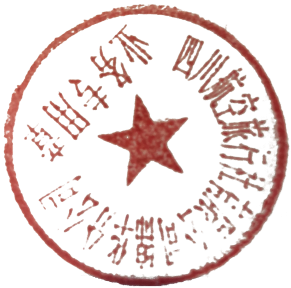 